Allegato A                                                    Spett.le A.M.E.S. S.p.A.Isola Nova del Tronchetto n. 1430135 VeneziaOggetto: Domanda di ammissione alla Selezione per la formazione di una graduatoria valida per l’assunzione di personale “addetto/a ufficio amministrativo/contabile” con la qualifica di assistente amministrativo con contratto di lavoro a tempo indeterminato – Area degli Operatori Esperti del vigente contratto collettivo nazionale relativo al personale del comparto funzioni localiIl/La sottoscritto/a _______________________________________________________________________nato/a  il  _______________________________________________________________________________ a____________________________________________________________________________ (Prov. ____) cittadinanza___________________________________nazionalità___________________________________residente a  ___________________________________________________________________  (Prov. ____)in via____________________________________________________________ , n ________cap _________domiciliato/a a ________________________________________________________________(Prov. _____)in via____________________________________________________________ , n ________ cap ________n. telefono per comunicazioni: _______________________________________________________________ e.mail per comunicazioni:___________________________________________________________________C.F. ___________________________________________________________________________________CHIEDEdi essere ammesso/a a partecipare alla Selezione per la formazione di una graduatoria valida per l’assunzione di personale “addetto/a ufficio amministrativo/contabile” con contratto di lavoro a tempo indeterminato – Area degli Operatori Esperti del vigente contratto collettivo nazionale relativo al personale del comparto funzioni localiA tal fine dichiara, ai sensi degli artt. 46 e 47 del D.P.R. 28 dicembre 2000, n. 445 sotto la propria responsabilità e consapevole delle sanzioni penali previste dall’Art. 76 del medesimo D.P.R. per le ipotesi di falsità in atti e dichiarazioni mendaci, quanto segue:1. essere cittadino italiano, ovvero di uno degli stati membri dell’Unione Europea;2. avere un’età non inferiore ai 18 anni alla data di emissione della procedura di Selezione;3. avere il pieno godimento dei diritti civili e politici;4. essere di sana e robusta costituzione fisica;5. non aver riportato condanne penali definitive o provvedimenti definitivi del Tribunale o condanne o provvedimenti che impediscano, ai sensi delle vigenti disposizioni, la costituzione del rapporto di impiego presso la Pubblica Amministrazione;6. non essere stato destituito o dispensato dall’impiego presso una Pubblica Amministrazione e/o presso soggetti privati tenuti al rispetto di normative pubblicistiche per persistente insufficiente rendimento ovvero licenziati a seguito di procedimento disciplinare; 7. non trovarsi nelle condizioni di cui al comma 16-ter dell’Art. 53 del D.Lgs. 165/2001 s.m.i.;8. aver assolto l’obbligo scolastico accompagnato da una specifica esperienza lavorativa almeno triennale presso datori di lavoro pubblici o privati in un profilo professionale riconducibile alle mansioni richieste per la posizione di lavoro messa a concorso nell’ambito di attività amministrative e contabili in particolare nella contabilità fornitori così come risultanti da curriculum vitae allegato;10. avere padronanza e conoscenza dei software di Office Automation e di navigazione internet;11. avere ottima conoscenza parlata e scritta della lingua italiana;12. possesso della patente di guida di categoria B o superiore in corso di validità;13. accettare tutte le norme e condizioni previste dalla Selezione e dal relativo avviso di Selezione;14. autorizzare A.M.E.S. S.p.A. al trattamento dei propri dati personali, ai sensi degli artt. 13 e 14 del Regolamento UE 2016/679 (GDPR), finalizzato agli adempimenti relativi all’espletamento della procedura di Selezione, ivi compresa la loro pubblicazione sul sito internet www.amesvenezia.it nella sezione “lavora con noi”;15. di aver preso visione dell’informativa sul trattamento dei dati personali per Selezione e assunzione del personale pubblicata e consultabile al sito internet di A.M.E.S. S.p.A. www.amesvenezia.it nella sezione “lavora con noi”;[barrare la casella relativa alla situazione applicabile]14.            di non avere, tra i dipendenti di A.M.E.S. S.p.A., nessun parente, convivente more uxorio e/o affine entro il 4° grado così come  di non avere nessun parente, convivente more uxorio e/o affine entro il 4° grado che abbia concorso per l’aggiudicazione di servizi banditi da A.M.E.S. S.p.A.;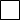 ovvero       che il sig. _________________________ , (indicare grado di parentela)___________________ del sottoscritto, è  dipendente di A.M.E.S. S.p.A. ovvero che lo stesso ha concorso per l’aggiudicazione di servizi banditi da A.M.E.S. S.p.A..Luogo e data _____________________, _____/_____/______                                                                                             FIRMA	      ________________________________________ Si allega:Curriculum Vitae dettagliato datato, in cui siano precisate esperienze professionali complete con date di inizio e fine servizio e il titolo di studio posseduto con l’indicazione dell’anno di conseguimento ed il punteggio attenuto; si chiede preferibilmente di allegare scheda anagrafica professionale;copia fotostatica completa fronte/retro, leggibile, di un documento di identità in corso di validità.[Allegati facoltativi (eventuali attestati, certificazioni e titoli)]_______________________________________________________________________________________RISERVATEZZATenuto conto della modalità di comunicazione relativa all’Avviso di selezione, ai fini della riservatezza il/la sottoscritto/a ACCONSENTENON ACCONSENTEalla pubblicazione del proprio nominativo.Luogo e data _____________________, ______/______/______		Firma__________________N.B.: Allegare, a pena di esclusione, Curriculum Vitae dettagliato, in cui siano precisate esperienze professionali complete con date di inizio e fine servizio e il titolo di studio posseduto con indicazione dell’anno di conseguimento ed il punteggio ottenuto e fotocopia integrale (fronte/retro) del documento d’identità, in corso di validità, del Candidato.N.B.: Nell’utilizzo del presente fac-simile le parti destinate alla compilazione potranno essere modificate in relazione alle dichiarazioni rese dal Candidato.Informativa privacy: Il trattamento dei dati dei soggetti partecipanti verrà effettuato ai sensi degli artt. 13 e 14 del Regolamento UE 2016/679 (GDPR). I dati saranno trattati esclusivamente per finalità connesse allo svolgimento della procedura ed il loro trattamento garantirà i diritti e la riservatezza dei soggetti interessati. In relazione alle indicate finalità, i dati personali sono trattati con modalità cartacee e tramite strumenti informatici/telematici, in modo da garantire la sicurezza e la riservatezza dei dati stessi, nel rispetto delle disposizioni vigenti in materia di protezione dei dati personali.